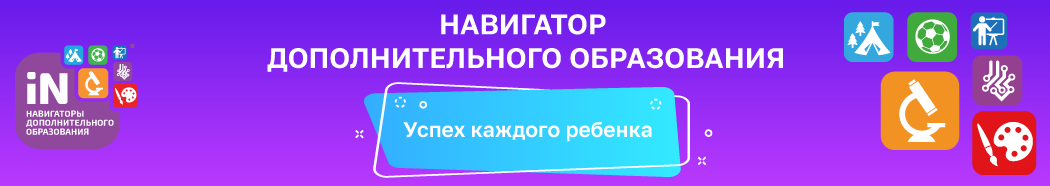 В рамках  реализации Приоритетного проекта «Доступное дополнительное образование для детей»  прием обучающихся в Боханский Дом детского творчества на 2020-2021 учебный год будет производиться через Навигатор дополнительного образования Иркутской области. Это информационный портал, в котором содержится максимально полная информация о кружках, секциях и организациях дополнительного образования региона, сведения об образовательных программах.Задача навигатора - обеспечить возможность получения информации о доступном и качественном дополнительном образовании всем категориям детей, независимо от их места жительства и благосостояния семьи.Пользуясь навигатором, с помощью поисковой системы родители и дети смогут выбрать наиболее подходящий кружок или секцию технической, естественно-научной, эколого-биологической, туристско-краеведческой, художественной, физкультурно-спортивной, социально-педагогической направленностей.Для того, чтобы записаться, необходимо выполнить несколько простых шагов:1. Перейти по ссылке  https://р38.навигатор.дети/   2. Пройти регистрацию на сайте:нажать "Регистрация";выбрать муниципалитет "Мр Боханский", ввести ФИО, действующие номер телефона и адрес электронной почты (на почту придёт письмо с ссылкой для подтверждения вашей регистрации), придумать пароль; нажать кнопку «Зарегистрироваться».(запомните свой логин и пароль они понадобятся вам для входа в навигатор в будущем)вам на  электронную почту придёт письмо "Вы зарегистрированы в навигаторе дополнительного образования", необходимо будет завершить регистрацию перейти по ссылке в письме для подтверждения вашей регистрации на сайте Навигатора.Перейти в навигатор.3. Добавить ребёнка (детей):Для входа в личный кабинет нажать на своё ФИО в правом верхнем углу;Перейти на вкладку "Дети";Нажать "Добавить ребёнка" - ввести ФИО и год рождения - "Сохранить";4. Записать ребёнка в выбранный вами кружок:Перейти в каталог в правом верхнем углу;В левой части страницы будет находиться "Гибкий поиск программ";Муниципалитет – «МР Боханский»;Организатор – Боханский ДДТПо желанию выберите направление, профиль и возраст ребёнка;Нажмите "Найти" - вам откроется список всех доступных программ, нажмите на выбранную программу;В левой части страницы нажмите "записаться";Выберите группу нажмите далее и выберете ребёнка, которого хотите  записать;Нажмите "Далее". На электронную почту вам придёт письмо о том, что ваша заявка ушла на рассмотрение.По всем возникающим вопросам можно обратиться в Боханский Дом детского творчества по телефону 8(39538)25-4-42 в рабочие часы с понедельника по пятницу с 9 до 17 часов 